Hiermit wird bestätigt, dass die Ordination Dr. ………………………………………. geöffnet hat. Frau …………………..…………….……. ist Angestellte in meiner Ordination und gilt als Schlüsselarbeitskraft ohne die eine zahnmedizinische Versorgung nicht aufrecht erhalten werden kann. Art der Aufgabe:  Assistenz bei der Durchführung von zahnmedizinisch notwendigen BehandlungenOrt der Aufgabenerfüllung (Adresse der Ordination):  …………………………………………………………………………………………….Unterschrift: ____________________________	StempelDiese Bestätigung wird bei Bedarf im Original Prüforganen vorgewiesen; Kopien werden zur Aushändigung mitgeführt.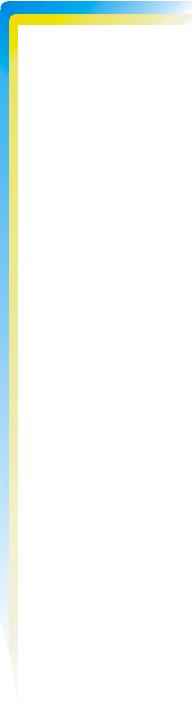 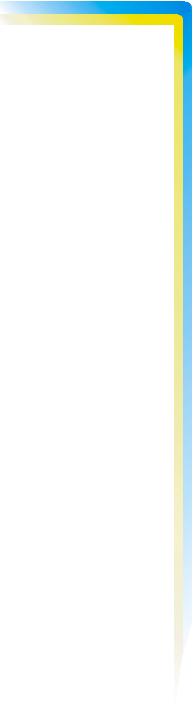 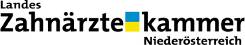 ___Platz für OrdinationsstempelOrt, DatumOrt, DatumBestätigung des Arbeitgebers für Arbeitskräfte kritischer Infrastruktur 